Erklärvideos mit Apps und Video erstellen Liebe Lehrende, damit sich die Lernenden bei der Erstellung ihrer Erklärvideos in Ihrer Unterrichtsreihe auf den Inhalt und die Gestaltung der Videos fokussieren können, bietet sich im Vorfeld eine Vorentlastung i. S. eines Kennenlernens verschiedener Erklärvideo-Formate an. Hierzu finden Sie im Folgenden eine Vorlage, die die Lernenden anleitet, zunächst ein Video in einem bestimmten Format zu produzieren und dieses Format bzw. Vorgehen im Anschluss zu reflektieren.Vorab aber noch einige Hinweise zu den Inhalten und zum Umgang mit den Vorlagen:Die Vorlage bietet Arbeitsaufträge für die Erklärvideo-Formate Stop-Motion, Legetechnik, digitale Animation (hier: Powtoon) und Khan-Style. Weitere Erklärvideo-Formate können selbstverständlich ergänzt werden.Beachten Sie, dass Sie für die digitale Animation (hier: Powtoon) Zugangsdaten bereitstellen müssen.Sowohl aus organisatorischen Gründen als auch zur Sicherstellung je mindestens eines vorzeigbaren Produkts in jedem der beschriebenen Formate empfiehlt sich eine Doppelung der Gruppenaufträge. So finden Sie in diesem Dokument vier Arbeitsaufträge, die für je zwei Gruppen identisch sind.Es empfiehlt sich eine Gruppengröße von drei bis fünf Lernenden.Die Durchführung ist – ohne Reflexion – auf eine 90-minütige Unterrichtsstunde ausgelegt. Für die Erstellung eines Videos in einem dieser Formate sind 45 Minuten und für die Erstellung eines Erklärvideos über das Format 30 Minuten vorgesehen. So bleiben für die Organisation (z. B. Gruppeneinteilung, Materialbeschaffung) noch 15 Minuten übrig. Die fertigen Videos sollten von den Lernenden als Vorbereitung der Folgestunde eigenständig als Hausaufgabe betrachtet werden. An dieser Stelle kann auch der Bewertungsbogen erstmalig zur Anwendung kommen. Um diese Kennenlernphase verschiedener Erklärvideo-Formate abzuschließen, können in der Folgestunde zunächst die fertigen Videos in den unterschiedlichen Formaten betrachtet werden. Im Anschluss kann dann eine gemeinsame Reflexion der Erfahrungen bei der Produktion der verschiedenen Formate im Plenum erfolgen.Wir wünschen Ihnen viel Spaß bei der Durchführung dieses Einstiegs in das Kennenlernen von Erklärvideo-Formaten!Erklärvideos mit Apps und Video erstellen	Gruppe 1Material 2 Smartphones/TabletsStativ/Stütze für ein Smartphone/TabletBausteine & -figuren (z. B. Lego)AufgabeErstellt mithilfe des ersten Smartphones/Tablets, des Materials sowie der App „Stop Motion Studio“ ein Stop-Motion-Video über ein typisches Gespräch zwischen zwei Mitschüler*innen an eurer Schule. Zeitvorgabe: max. 45 MinutenMacht euch mit dem Feature des vertikalen Schiebereglers auf der linken Seite vertraut.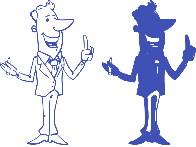 Probiert sowohl die Vogelperspektive als auch die Normalperspektive aus.Speichert euer Stop-Motion-Video.Erstellt mit dem zweiten Smartphone/Tablet und der Kamera-App im Anschluss ein kurzes Erklärvideo über die Bedienung der App (Zeitvorgabe: max. 30 Minuten). Darin soll enthalten sein, wie euer Filmset aussieht,wie man mittels der App ein Stop-Motion-Video erstellt,wie man über das fertige Stop-Motion-Video einen Ton einsprechen kann, welche weiteren Möglichkeiten die App noch bietet und wo ggf. Stolpersteine lauern.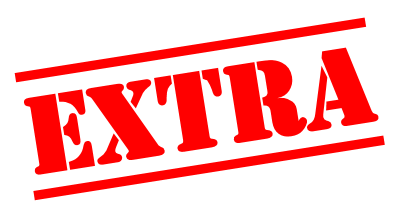 Erweitert euer Erklärvideo um eine kurze eigene Einschätzung zu Vor- und Nachteilen der Erstellung eines Erklärvideos mittels Stop-Motion-Technik.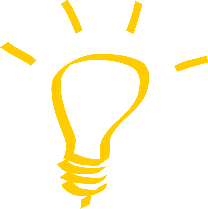 Wenn ihr euer Erklärvideo im Anschluss noch bearbeiten möchtet, geht dies z. B. über die App „iMovie“ (iOS) oder „Action Director Video Editor“ (Android).Erklärvideos mit Apps und Video erstellen	Gruppe 2Material 2 Smartphones/TabletsStativ/Stütze für ein Smartphone/TabletBausteine & -figuren (z. B. Lego)AufgabeErstellt mithilfe des ersten Smartphones/Tablets, des Materials sowie der App „Stop Motion Studio“ ein Stop-Motion-Video über ein typisches Gespräch zwischen zwei Mitschüler*innen an eurer Schule. Zeitvorgabe: max. 45 MinutenMacht euch mit dem Feature des vertikalen Schiebereglers auf der linken Seite vertraut.Probiert sowohl die Vogelperspektive als auch die Normalperspektive aus.Speichert euer Stop-Motion-Video.Erstellt mit dem zweiten Smartphone/Tablet und der Kamera-App im Anschluss ein kurzes Erklärvideo über die Bedienung der App (Zeitvorgabe: max. 30 Minuten). Darin soll enthalten sein, wie euer Filmset aussieht,wie man mittels der App ein Stop-Motion-Video erstellt,wie man über das fertige Stop-Motion-Video einen Ton einsprechen kann, welche weiteren Möglichkeiten die App noch bietet und wo ggf. Stolpersteine lauern.Erweitert euer Erklärvideo um eine kurze eigene Einschätzung zu Vor- und Nachteilen der Erstellung eines Erklärvideos mittels Stop-Motion-Technik.Wenn ihr euer Erklärvideo im Anschluss noch bearbeiten möchtet, geht dies z. B. über die App „iMovie“ (iOS) oder „Action Director Video Editor“ (Android).Erklärvideos mit Apps und Video erstellen	Gruppe 3Material 2 Smartphones/TabletsTrickbox/Stuhl auf Tisch Stifte, Papier & SchereAufgabeErstellt mithilfe des Materials und der Kamera-App des ersten Smartphones/Tablets ein Legetechnik-Video (Bild & Ton) über ein typisches Gespräch zwischen zwei Mitschüler*innen an eurer Schule. Zeitvorgabe: max. 45 Minuten.Probiert die Aufnahme sowohl mit als auch ohne zusätzliche Beleuchtung aus.Überlegt euch, ob in dem Clip gesprochen werden soll oder ob die beiden Personen ihre Textinhalte über Sprechblasen vermitteln sollen.Speichert euer Legetechnik-Video.Erstellt mit dem zweiten Smartphone/Tablet und der Kamera-App im Anschluss ein kurzes Erklärvideo über die Erstellung eines Legetechnik-Videos (Zeitvorgabe: max. 30 Minuten). Darin soll enthalten sein, Vorbereitung des Legetechnik-VideosAufnahme/DurchführungStolpersteineErweitert euer Erklärvideo um eine kurze eigene Einschätzung zu Vor- und Nachteilen der Erstellung eines Erklärvideos mittels Legetechnik.Wenn ihr euer Erklärvideo im Anschluss noch bearbeiten möchtet, geht dies z. B. über die App „iMovie“ (iOS) oder „Action Director Video Editor“ (Android).Erklärvideos mit Apps und Video erstellen	Gruppe 4Material 2 Smartphones/TabletsTrickbox/Stuhl auf Tisch Stifte, Papier & SchereAufgabeErstellt mithilfe des Materials und der Kamera-App des ersten Smartphones/Tablets ein Legetechnik-Video (Bild & Ton) über ein typisches Gespräch zwischen zwei Mitschüler*innen an eurer Schule. Zeitvorgabe: max. 45 Minuten.Probiert die Aufnahme sowohl mit als auch ohne zusätzliche Beleuchtung aus.Überlegt euch, ob in dem Clip gesprochen werden soll oder ob die beiden Personen ihre Textinhalte über Sprechblasen vermitteln sollen.Speichert euer Legetechnik-Video.Erstellt mit dem zweiten Smartphone/Tablet und der Kamera-App im Anschluss ein kurzes Erklärvideo über die Erstellung eines Legetechnik-Videos (Zeitvorgabe: max. 30 Minuten). Darin soll enthalten sein, Vorbereitung des Legetechnik-VideosAufnahme/DurchführungStolpersteineErweitert euer Erklärvideo um eine kurze eigene Einschätzung zu Vor- und Nachteilen der Erstellung eines Erklärvideos mittels Legetechnik.Wenn ihr euer Erklärvideo im Anschluss noch bearbeiten möchtet, geht dies z. B. über die App „iMovie“ (iOS) oder „Action Director Video Editor“ (Android).Erklärvideos mit Apps und Video erstellen	Gruppe 5Material Laptop/PCSmartphone/TabletAufgabeGeht auf www.powtoon.com und loggt euch mit folgenden Daten ein:Benutzer: Passwort: Erstellt mithilfe des Laptops und Powtoon eine digitale Animation über ein typisches Gespräch zwischen zwei Mitschüler*innen an eurer Schule. Zeitvorgabe: max. 45 Minuten.Speichert eure digitale Animation.Erstellt im Anschluss mit dem Smartphone/Tablet und der Kamera-App ein Erklärvideo über die Bedienung von Powtoon (Zeitvorgabe: max. 30 Minuten). Darin sollen folgende Themen enthalten sein:Hinzufügen von Charakteren, Text und GrafikenAnimationen und ÜbergängeStolpersteineErweitert euer Erklärvideo um eine kurze eigene Einschätzung zu Vor- und Nachteilen der Erstellung eines Erklärvideos mittels Powtoon.Wenn ihr euer Erklärvideo im Anschluss noch bearbeiten möchtet, geht dies z. B. über die App „iMovie“ (iOS) oder „Action Director Video Editor“ (Android).Erklärvideos mit Apps und Video erstellen	Gruppe 6Material Laptop/PCSmartphone/TabletAufgabeGeht auf www.powtoon.com und loggt euch mit folgenden Daten ein:Benutzer: Passwort: Erstellt mithilfe des Laptops und Powtoon eine digitale Animation über ein typisches Gespräch zwischen zwei Mitschüler*innen an eurer Schule. Zeitvorgabe: max. 45 Minuten.Speichert eure digitale Animation.Erstellt im Anschluss mit dem Smartphone/Tablet und der Kamera-App ein Erklärvideo über die Bedienung von Powtoon (Zeitvorgabe: max. 30 Minuten). Darin sollen folgende Themen enthalten sein:Hinzufügen von Charakteren, Text und GrafikenAnimationen und ÜbergängeStolpersteineErweitert euer Erklärvideo um eine kurze eigene Einschätzung zu Vor- und Nachteilen der Erstellung eines Erklärvideos mittels Powtoon.Wenn ihr euer Erklärvideo im Anschluss noch bearbeiten möchtet, geht dies z. B. über die App „iMovie“ (iOS) oder „Action Director Video Editor“ (Android).Erklärvideos mit Apps und Video erstellen	Gruppe 7Material 2 Smartphones/TabletsAufgabeErstellt mithilfe des ersten Smartphones/Tablets sowie der App „Explain Everything“ ein Khan-Style-Video (Bild & Ton) über ein typisches Gespräch zwischen zwei Mitschüler*innen an eurer Schule. Zeitvorgabe: max. 45 Minuten.Ihr könnt Personen zeichnen oder Personenbilder importieren.Überlegt euch, ob in dem Clip gesprochen werden soll oder ob die beiden Personen ihre Textinhalte über Sprechblasen vermitteln sollen.Speichert euren Clip.Erstellt im Anschluss mit dem Smartphone/Tablet und der Kamera-App ein Erklärvideo über die Bedienung von Explain Everything (Zeitvorgabe: max. 30 Minuten). Darin sollen folgende Themen enthalten sein:Erstellung von Bild, Ton und SchriftAnimationen und ÜbergängeSchneiden von Bild und TonStolpersteineErweitert euer Erklärvideo um eine kurze eigene Einschätzung zu Vor- und Nachteilen der Erstellung eines Erklärvideos mittels Explain Everything.Wenn ihr euer Erklärvideo im Anschluss noch bearbeiten möchtet, geht dies z. B. über die App „iMovie“ (iOS) oder „Action Director Video Editor“ (Android).Erklärvideos mit Apps und Video erstellen	Gruppe 7Material 2 Smartphones/TabletsAufgabeErstellt mithilfe des ersten Smartphones/Tablets sowie der App „Explain Everything“ ein Khan-Style-Video (Bild & Ton) über ein typisches Gespräch zwischen zwei Mitschüler*innen an eurer Schule. Zeitvorgabe: max. 45 Minuten.Ihr könnt Personen zeichnen oder Personenbilder importieren.Überlegt euch, ob in dem Clip gesprochen werden soll oder ob die beiden Personen ihre Textinhalte über Sprechblasen vermitteln sollen.Speichert euren Clip.Erstellt im Anschluss mit dem Smartphone/Tablet und der Kamera-App ein Erklärvideo über die Bedienung von Explain Everything (Zeitvorgabe: max. 30 Minuten). Darin sollen folgende Themen enthalten sein:Erstellung von Bild, Ton und SchriftAnimationen und ÜbergängeSchneiden von Bild und TonStolpersteineErweitert euer Erklärvideo um eine kurze eigene Einschätzung zu Vor- und Nachteilen der Erstellung eines Erklärvideos mittels Explain Everything.Wenn ihr euer Erklärvideo im Anschluss noch bearbeiten möchtet, geht dies z. B. über die App „iMovie“ (iOS) oder „Action Director Video Editor“ (Android).